Грядка длиной 2 метраКомплектация:- П-образная угловая ножка –4 шт.- торцевые панели 1м -2 шт.- боковые панели 2м -2 шт.- саморезы с шестигранной головкой на 8 и сверловидным наконечником - 24 шт.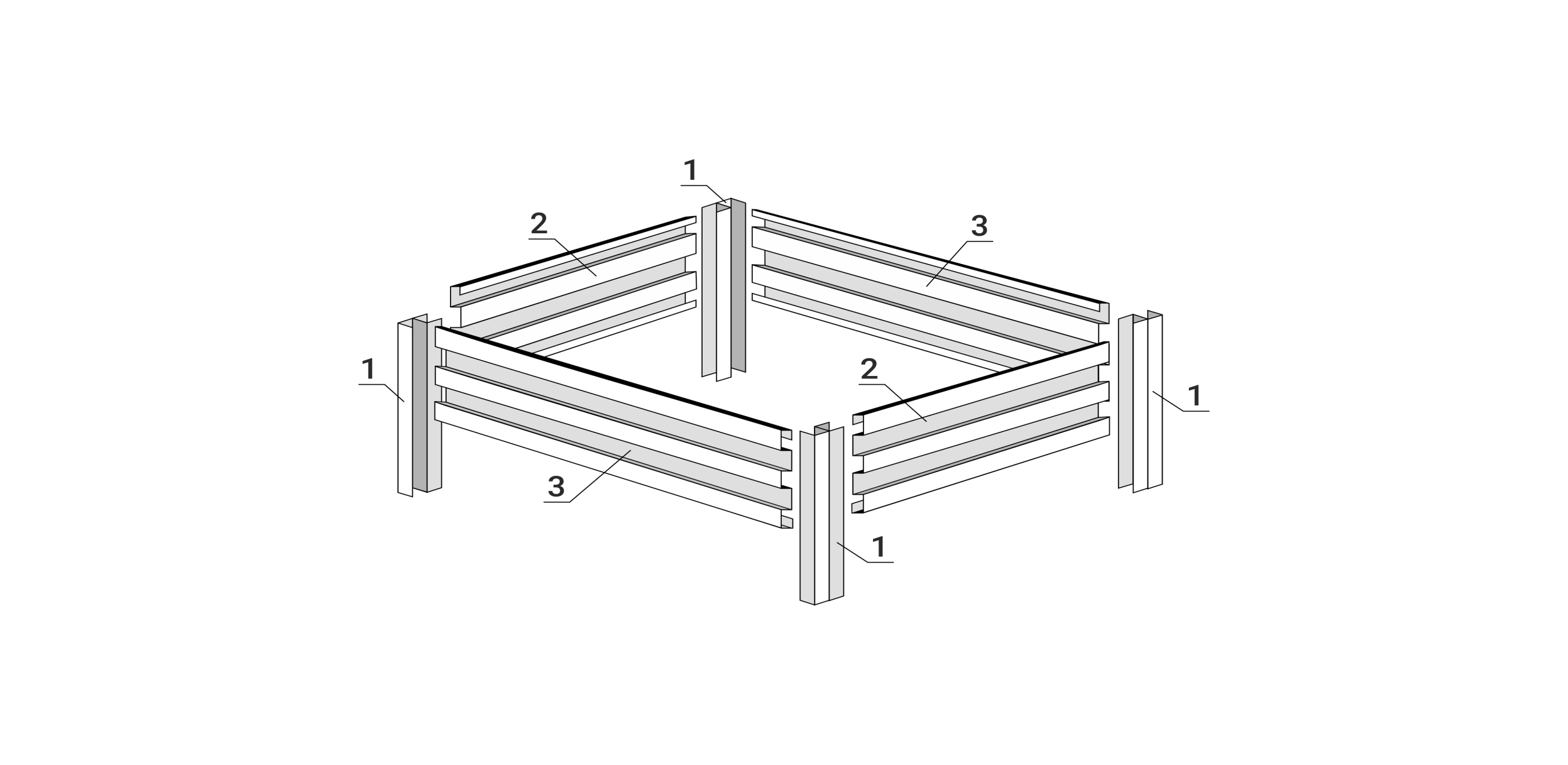 Порядок сборки:- поочередно вставьте и прикрутите торцевые панели (2) к угловым ножкам (1) с помощью шуруповерта и саморезов в верхнюю, среднюю и нижнюю части панели.- затем прикрутите угловые ножки (1) к боковым панелям (3) под прямым углом.- грядка готова и её можно установить, надавив на ножки. Грядка длиной 4 метра Комплектация:- П-образная угловая ножка - 4 шт;- торцевые панели 1м- 2 шт;- боковые панели 2м - 4 шт;- П-образная соединительная ножка - 2 шт.- поперечная стяжка – 2 шт.- саморезы с шестигранной головкой на 8 и сверловидным наконечником - 40 шт.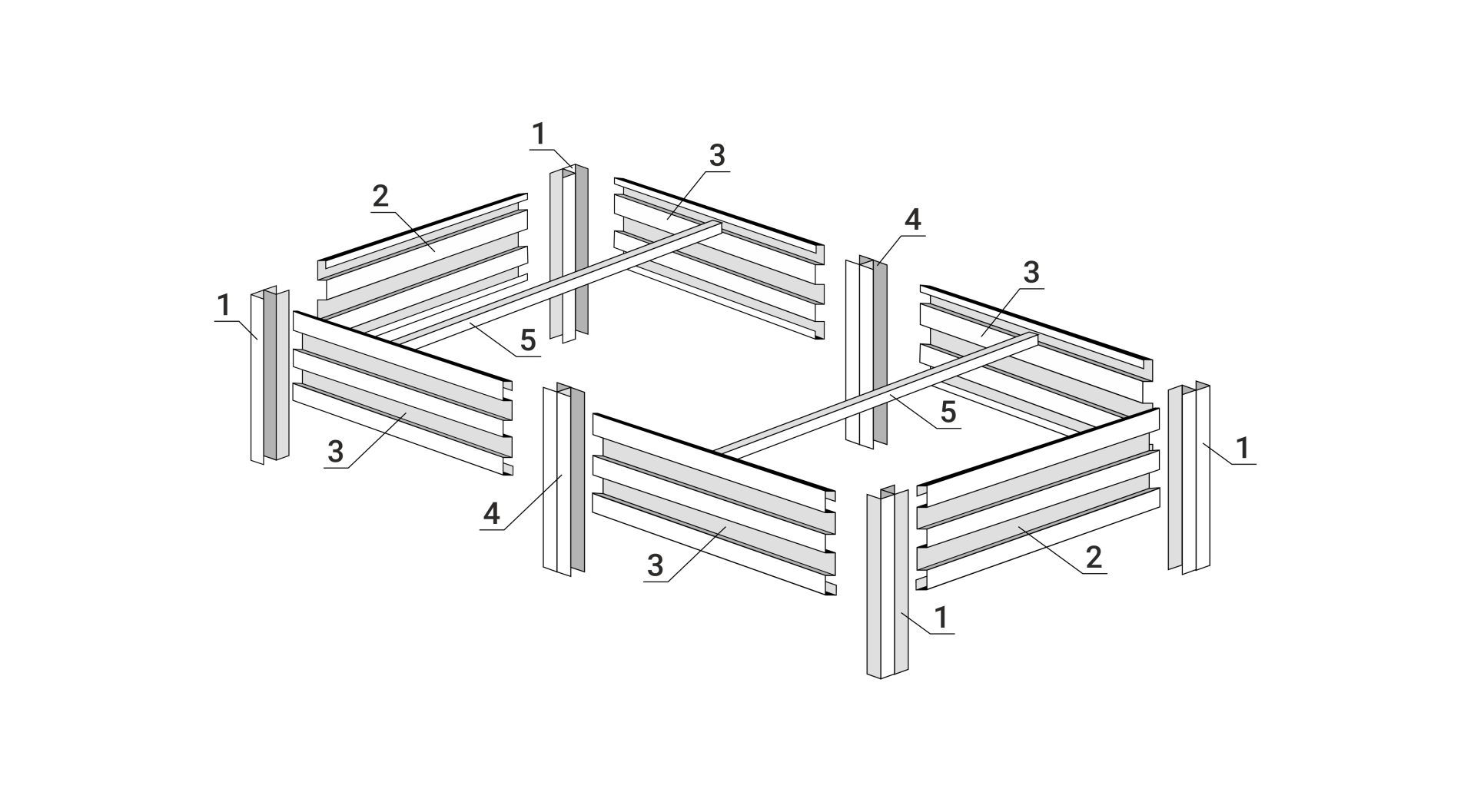 Порядок сборки:- поочередно вставьте и прикрутите торцевые панели (2) к угловым ножкам (1) с помощью шуруповерта и саморезов в верхнюю, среднюю и нижнюю части панели.- затем прикрутите угловые ножки (1) к боковым панелям (3) под прямым углом.- соедините боковые панели (3) между собой с помощью соединительных ножек (4). - далее устанавливается поперечная стяжка (5) под козырек боковых панелей (3) с левого на правый борт посередине боковых панелей и прикручивается сверху саморезом. Поперечная стяжка (5) может устанавливаться в любом месте боковой панели (3) в симметричном расположении по отношению к длине грядки (в случае длины грядки 3,5,7,9 метров).- грядка готова и её можно установить, надавив на ножки. Грядка длиной 6 метровКомплектация:- П-образная угловая ножка - 4 шт.- торцевые панели 1м -2 шт.- боковые панели 2м -6 шт.- П-образная соединительная ножка- поперечная стяжка - 3 шт.- саморезы с шестигранной головкой на 8 и сверловидным наконечником - 54 шт.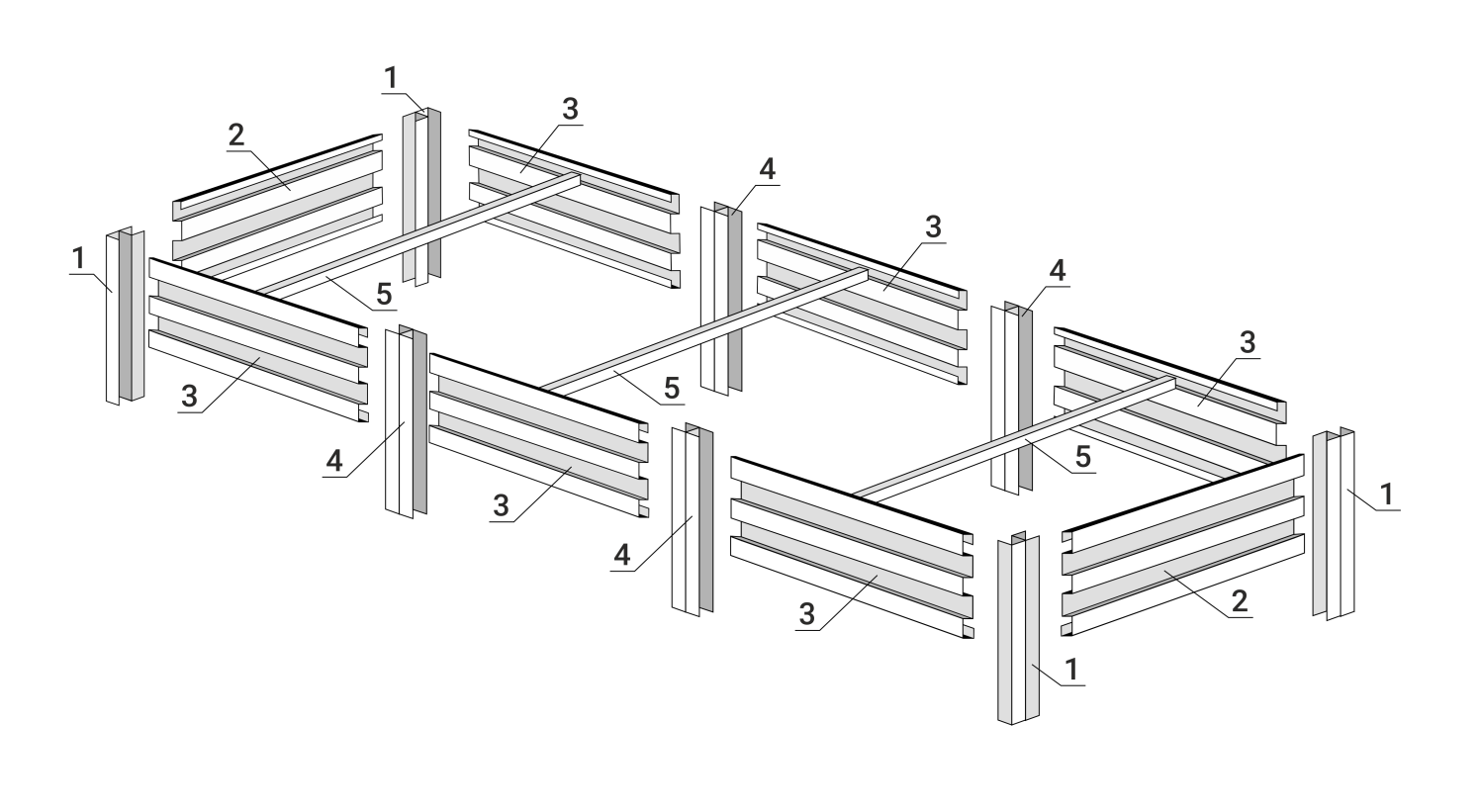 Порядок сборки:- поочередно вставьте и прикрутите торцевые панели (2) к угловым ножкам (1) с помощью шуруповерта и саморезов в верхнюю, среднюю и нижнюю части панели.- затем прикрутите угловые ножки (1) к боковым панелям (3) под прямым углом.- соедините боковые панели (3) между собой с помощью соединительных ножек (4). - далее устанавливается поперечная стяжка (5) под козырек боковых панелей (3) с левого на правый борт посередине боковых панелей и прикручивается сверху саморезом. Поперечная стяжка (5) может устанавливаться в любом месте боковой панели (3) в симметричном расположении по отношению к длине грядки (в случае длины грядки 3,5,7,9 метров).- грядка готова и её можно установить, надавив на ножки. Ваша грядка готова к посадкам, желаем Вам хорошего урожая!*Компания оставляет за собой право на внесение изменений в конструкцию грядки, не ухудшающих её потребительских свойств.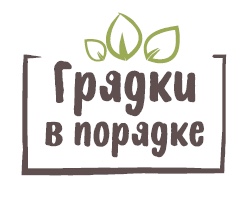 Инструкция по сборкегрядки металлической оцинкованной высотой 30 см